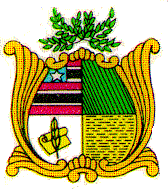 ESTADO DO MARANHÃOAssembleia LegislativaGAB. DEP. DETINHAdep.detinha@al.ma.leg.brINDICAÇÃO Nº                                                                    Autoria: Dep. DetinhaSenhor Presidente,               Nos termos do art. 152 do Regimento Interno da Assembleia Legislativa do Maranhão, Requeiro a Vossa Excelência que, ouvida a Mesa Diretora, seja encaminhado ofício AO EXCELENTISSIMO GOVERNADOR DO ESTADO DO MARANHÃO, SENHOR CARLOS BRANDÃO, solicitando providências no sentido de determinar, A RECUPERAÇÃO DAS INSTALAÇÕES FÍSICAS DA QUADRA POLIESPORTIVA DO CENTRO DE ENSINO NEWTON SERRA, NO MUNICÍPIO DE BOM JARDIM (MA), considerando a importância desse espaço para a integração da comunidade e de todo o corpo discente, docente e demais trabalhadores da educação na escola, além de proporcionar melhoria na qualidade de vida e inclusão social.           O Município de Bom Jardim tem uma população estimada em mais de 40 mil habitantes, fonte IBGE, pertence a Microrregião do Pindaré, região promissora, detentora de uma economia pujante.         Educação se constitui um motor para a expansão econômica e, ao mesmo tempo, mola propulsora de desenvolvimento social e político.           Portanto, urge a necessidade do Poder Público se fazer presente no município, para executar políticas voltadas para a área da educação que possam dar aos profissionais da área e aos estudantes uma quadra totalmente reformada, com instalações modernas, cujo conforto propicie um ambiente que melhore a pratica do esporte e do lazer.  Assembleia Legislativa do Maranhão, Plenário Deputado “Nagib Haickel”, Palácio “Manuel Bequimão”, em São Luís, 04 de abril de 2022.DETINHADEP. ESTADUAL - PL2ª VICE-PRESIDENTE